            Karta 1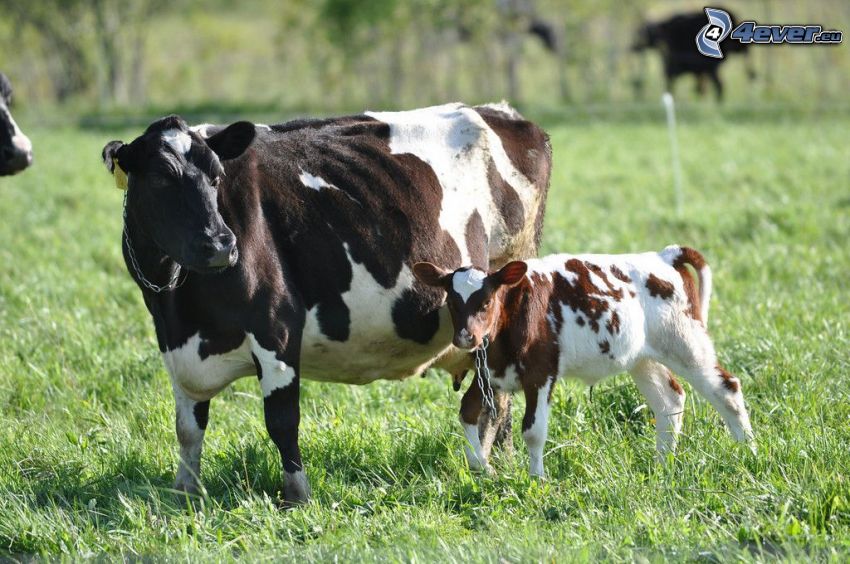 